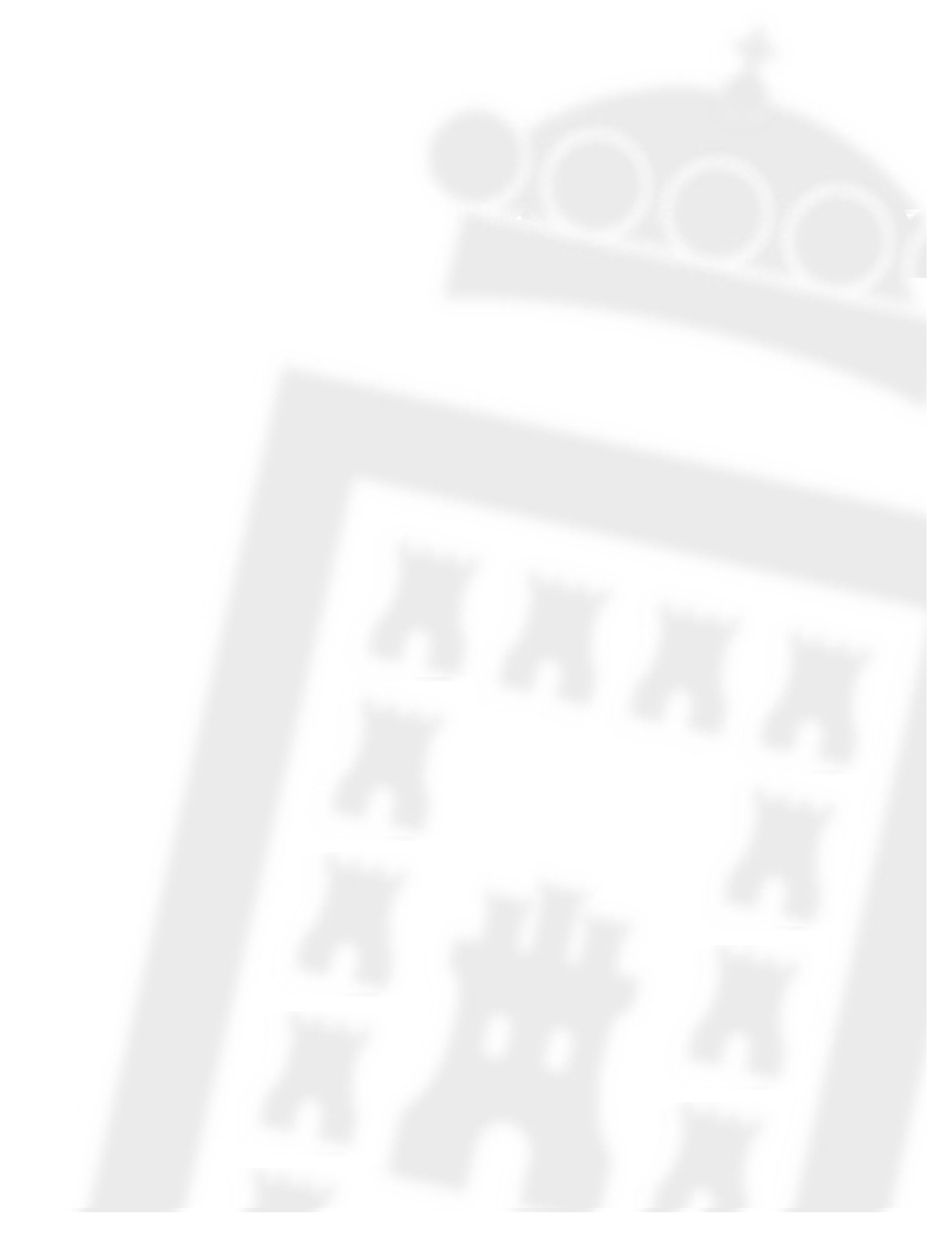 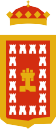 ESCUELA MUNICIPAL DE MÚSICA DE BAZA PREINSCRIPCIÓN-MATRICULACIÓN CURSO 2021/2022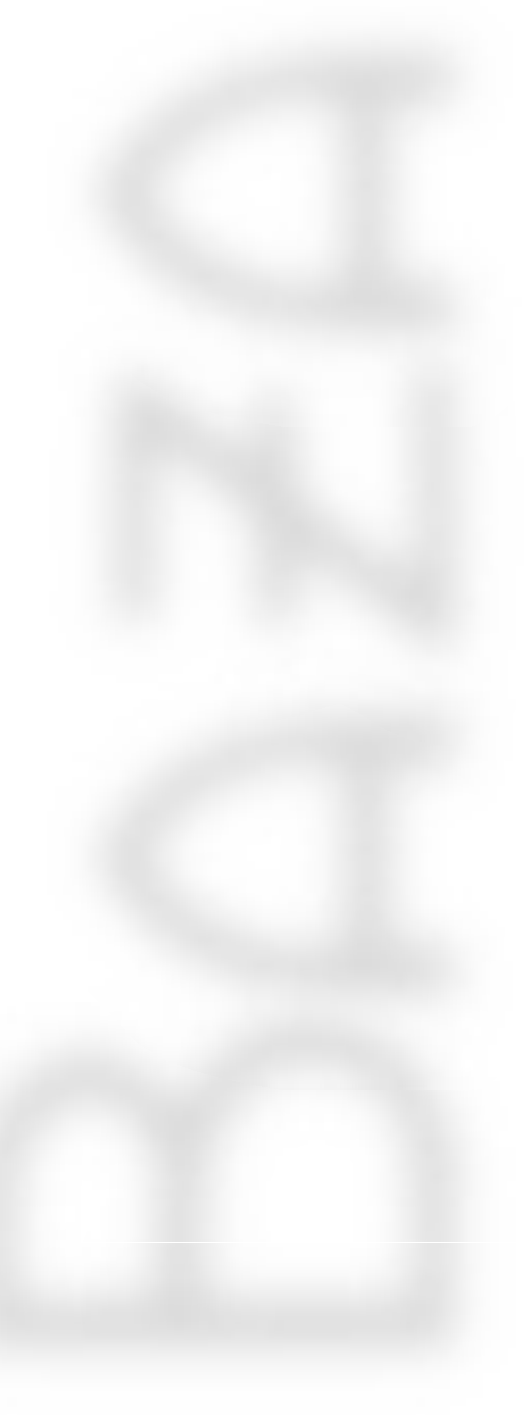 Alumno/a:  	Fecha de nacimiento	Teléfono/s de contacto: 		 Dirección:		e-mail	 Asignatura/as en que se preinscribe-matricula: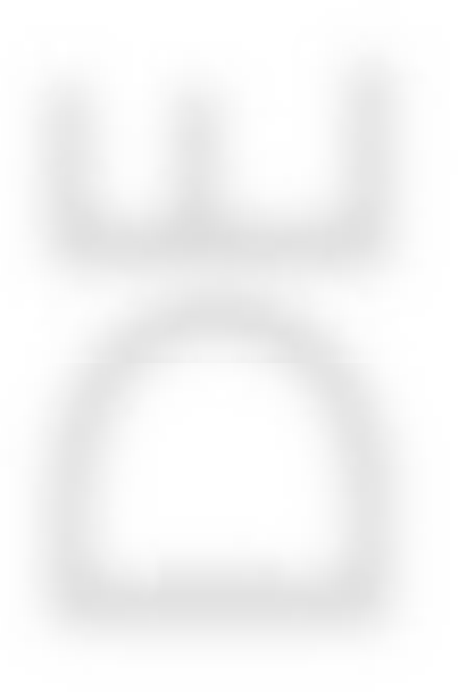 *Es obligatorio para los/as alumnos/as que se matriculen de piano y aconsejable para los/as lo hagan de guitarra, hacerlo también de lenguaje musical, excepto si pueden acreditar un conocimiento que el profesorado de la materia considere mínimo.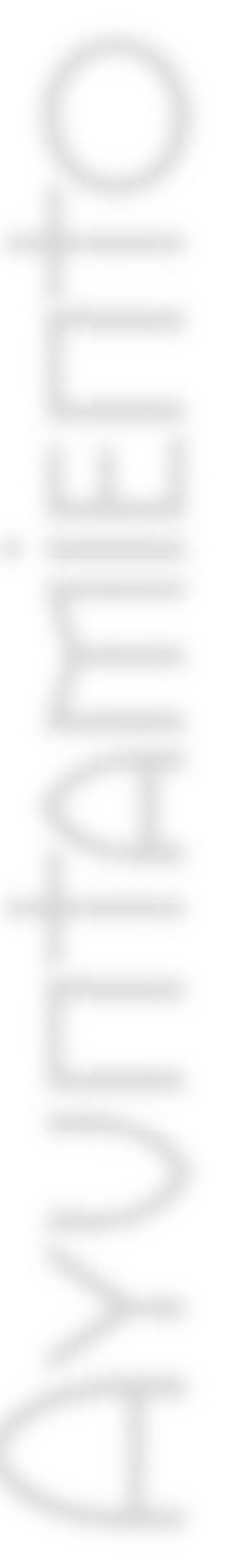 ¿Estuvo el/la alumno/a matriculado/a en la Escuela Municipal de Música durante el curso 2020/2021? Sí  No . En caso afirmativo, indique en qué asignatura:  	¿El alumno/a realiza estudios musicales en algún otro centro simultáneamente a los solicitados?Sí  No . En caso afirmativo, indique en qué centro:  	Nº de miembros de la unidad familiar:  	El/la a abajo firmante D./Dª.		, con D.N.I. Nº	, en calidad de interesado/a o padre/madre/tutor/a del/la interesado/a (táchese lo que no proceda) solicita plaza en la Escuela Municipal de Música de Baza para la/s asignatura/s arriba indicada/s. Asimismo autoriza a la unidad de recaudación de Baza para que haga efectivas en la cuenta abajo indicada y de la que es titular, las cantidades correspondientes tanto a la matrícula como a las cuotas de cada una de la asignaturas de las que se matricula, una vez que se haga pública la lista de admitidos/as y de comienzo el curso escolar:En Baza, a	de	de	2021.Fdo.:  	En el caso de que hubiese más solicitudes que plazas, como criterios de desempate para su adjudicación, se tendrá en cuenta en primer lugar la condición de antiguo alumno, en segundo lugar el hecho de no realizar estudios musicales en varios centro simultáneamente, y en tercer lugar el nº de solicitud.En el caso de haber conseguido plaza, pero no desear que se haga efectiva la matrícula, el/la interesado/a o su representante legal, dispondrá de un plazo de DIEZ (10) DÍAS a contar desde se hagan públicas las listas de admitidos, para solicitar a la unidad de recaudación de este Excmo. Ayuntamiento que no se tenga en cuenta la petición de matrícula y por tanto no le sea cobrada cantidad alguna.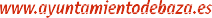 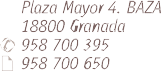 CANTIDADES A ABONAR EN CONCEPTO DE TASA POR PRESTACIÓN DE SERVICIOS(De conformidad con la Ordenanza fiscal nº 29, reguladora de la tasa por prestación de los servicios de la Escuela Municipal de Música de Baza https://www.ayuntamientodebaza.es/economia-y-personal/normativa- municipal/ordenanzas-fiscales ). La cuantía de la tasa será la fijada en la siguiente TARIFA:Grupo B): Familias numerosas cuyos ingresos de la unidad familiar sean inferiores a 3 veces el Indicador Público de Renta de Efectos Múltiples y estén empadronadas en Baza.Grupo C): Unidades familiares del alumnado que perciban, en su totalidad, unos ingresos (por todos los conceptos) mensuales inferiores al IPREM y estén empadronados en Baza.Documentación a presentar para beneficiarse de las tarifas Grupos B) o C) –caso de no presentarse se aplicará la tarifa A)-:Grupo B): Fotocopia del libro de familia numerosa, certificado de empadronamiento y declaración de la renta o certificado que acredite no obligación de presentación junto con certificados de TGSS y SAE sobre ingresos.Grupo C): Certificado de empadronamiento y declaración renta año anterior declaración de la renta o certificado que acredite no obligación de presentación junto con certificados de TGSS y SAE sobre ingresos.El contribuyente al que se le hubiera concedido la aplicación de la citada tarifa, deberá comunicar al Ayuntamiento cualquier modificación en la situación económica de la unidad familiar a la que pertenezca. En caso de que el Ayuntamiento, en su labor inspectora, descubriese que el contribuyente al que se le concedió la citada aplicación de la tarifa no cumple con los requisitos exigidos, se le privará automáticamente de la concesión de la misma, y deberá abonar las cantidades que correspondan por el disfrute indebido de la tarifa de referencia durante el período o períodos que corresponda.Hacer constar si se puede beneficiar de algunas de las bonificaciones señaladas, indicando cual/es:IBANESMUSICA Y MOVIMIENTO y LENGUAJE MUSICAPIANO y GUITARRAGRUPO AMATRICULA 40 € CUOTA MENSUAL 25 €MATRICULA 60 € CUOTA MENSUAL 32 €GRUPO B (1)MATRICULA 20 € CUOTA MENSUAL 10 €MATRICULA 30 € CUOTA MENSUAL 16 €GRUPO C (2)MATRICULA 5 €CUOTA MENSUAL 3MATRICULA 10 € CUOTA MENSUAL 4 €BONIFICACIONESAquellos alumnos que se matriculen en dos o más asignaturas, tendrán una bonificación del 100% en la segunda y posteriores matriculas, e igualmente, tendrán una bonificación del 50 % en la cuota mensual de la segunda y posteriores asignaturas.Aquellas Unidades Familiares que tengan inscritos tres miembros o más en la Escuela, tendrán una bonificación del50% en la matrícula y en la cuota mensual a partir del tercer miembro.